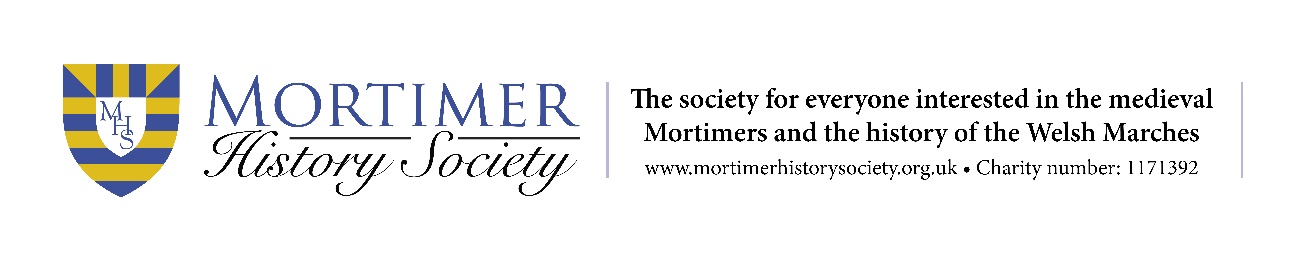 Mortimer History Society Bursary 2024 Application FormClosing date for applications is 30 June 2024Please send the completed form to:  bursary@mortimerhistorysociety.org.uk1) Your Name, Address and email address2) Your Institution, your course, the length of course and when you started3) The subject of your thesis/research, and please also provide an abstract of your proposed thesis in no more than 500 words4) Your supervisor’s name, their position, and their email address5)  Your research plan for the year6) What will the bursary enable you to do, and what will the benefits be for you? 300 words maximum.7) Signature       Date